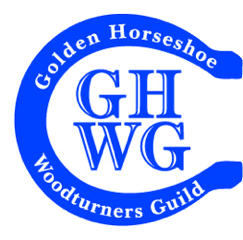 GHWG COMPETITION ENTRY FORM (check  one)		   Spring Competition 2022			   Christmas Competition 2022(Please refer to the GHWG Competition Rules for a complete description of competition rules before submitting entries.)Please complete one form for EACH entry--maximum 2 entries per member.Entries are to be anonymous (i.e. submit in a bag or box). If a piece is signed, cover the name with tape.MEMBER NAME:  ____________________ Membership #: ____CLASS (check  one)*			Novice (4 years or less experience) 		Intermediate 						Open *Do not check a CLASS box for segmented piecesCATEGORY (check  one)	  Small:	Any assembled piece that will fit into a 4” x 4” x 8” box.	  Large:	Any piece that will not fit fully assembled into a 4” x 4” x 8” box  Segmented:	 A segmented piece of any size, by any skill level entrant.Entry Description or Title:  ______________________________________________ Wood (or material) used:   ______________________________________________Finish used:  _________________________________________________________